בסיעתא דשמיא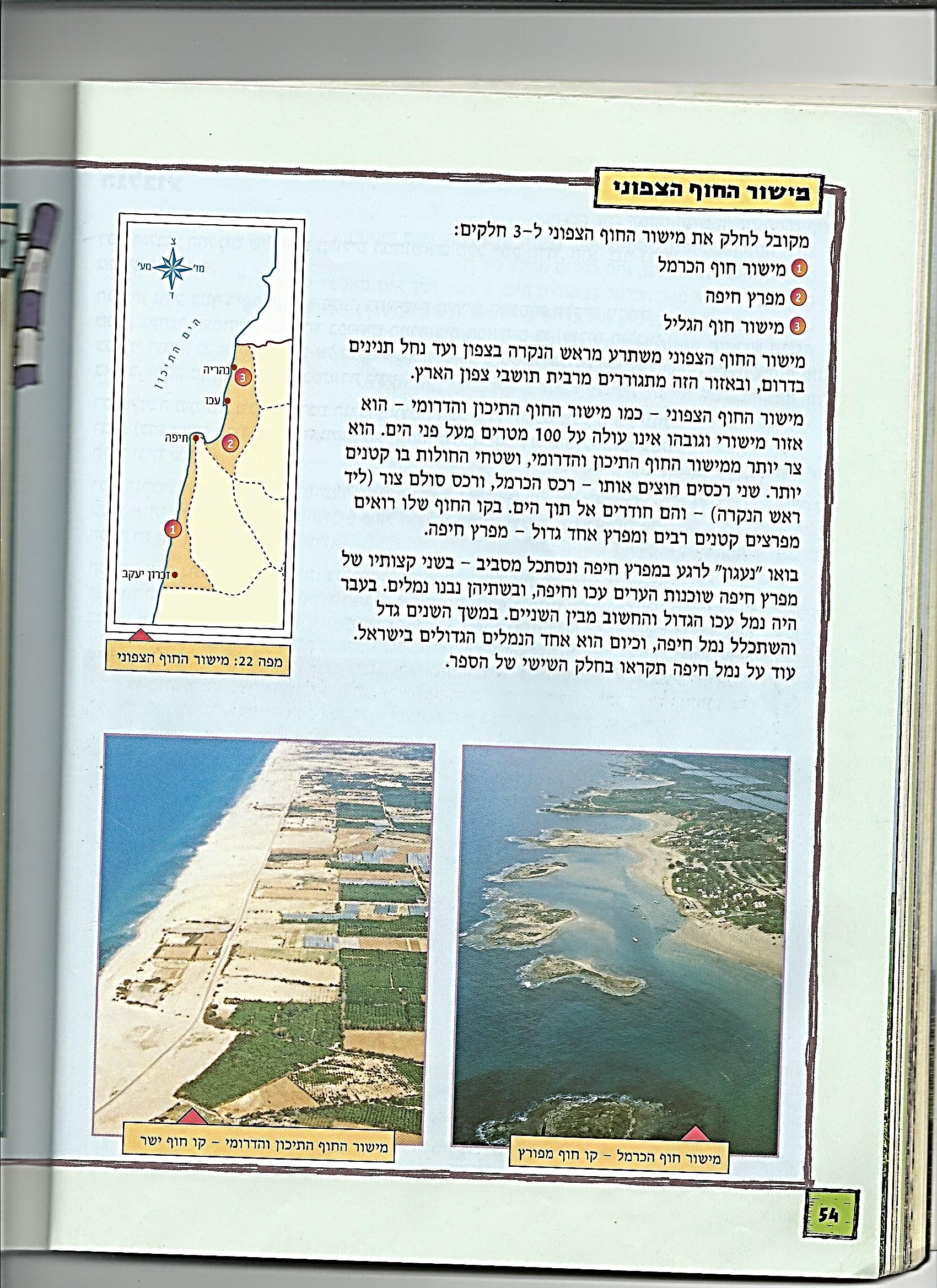 מישור החוף הצפוניאת מישור החוף הצפוני נחלק ל- 3 חלקים:מישור חוף הכרמלמפרץ חיפהמישור חוף הגלילמישור החוף הצפוני משתרע מראש הנקרה בצפון ועד נחל תנינים בדרום, ובאזור הזה מתגוררים מרבית תושבי צפון הארץ.מישור החוף הצפוני – כמו מישור החוף התיכון והדרומי – הוא אזור מישורי וגובהו אינו עולה על 100 מטרים מעל פני הים. הוא צר יותר ממישור החוף התיכון והדרומי, ושטחי החולות בו קטנים יותר. שני רכסים חוצים אותו – רכס הכרמל, ורכס סולם צור (ליד ראש הנקרה) – והם חודרים אל תוך הים. בקו החוף שלו רואים מפרצים קטנים רבים ומפרץ אחד גדול – מפרץ חיפה.נעגון לרגע במפרץ חיפה ונסתכל מסביב – בשני קצותיו של מפרץ חיפה שוכנות הערים עכו וחיפה, ובשתיהן נבנו נמלים. בעבר היה נמל עכו הגדול והחשוב מבין השניים, במשך השנים גדל והשתכלל נמל חיפה וכיום הוא אחד הנמלים הגדולים בישראל. 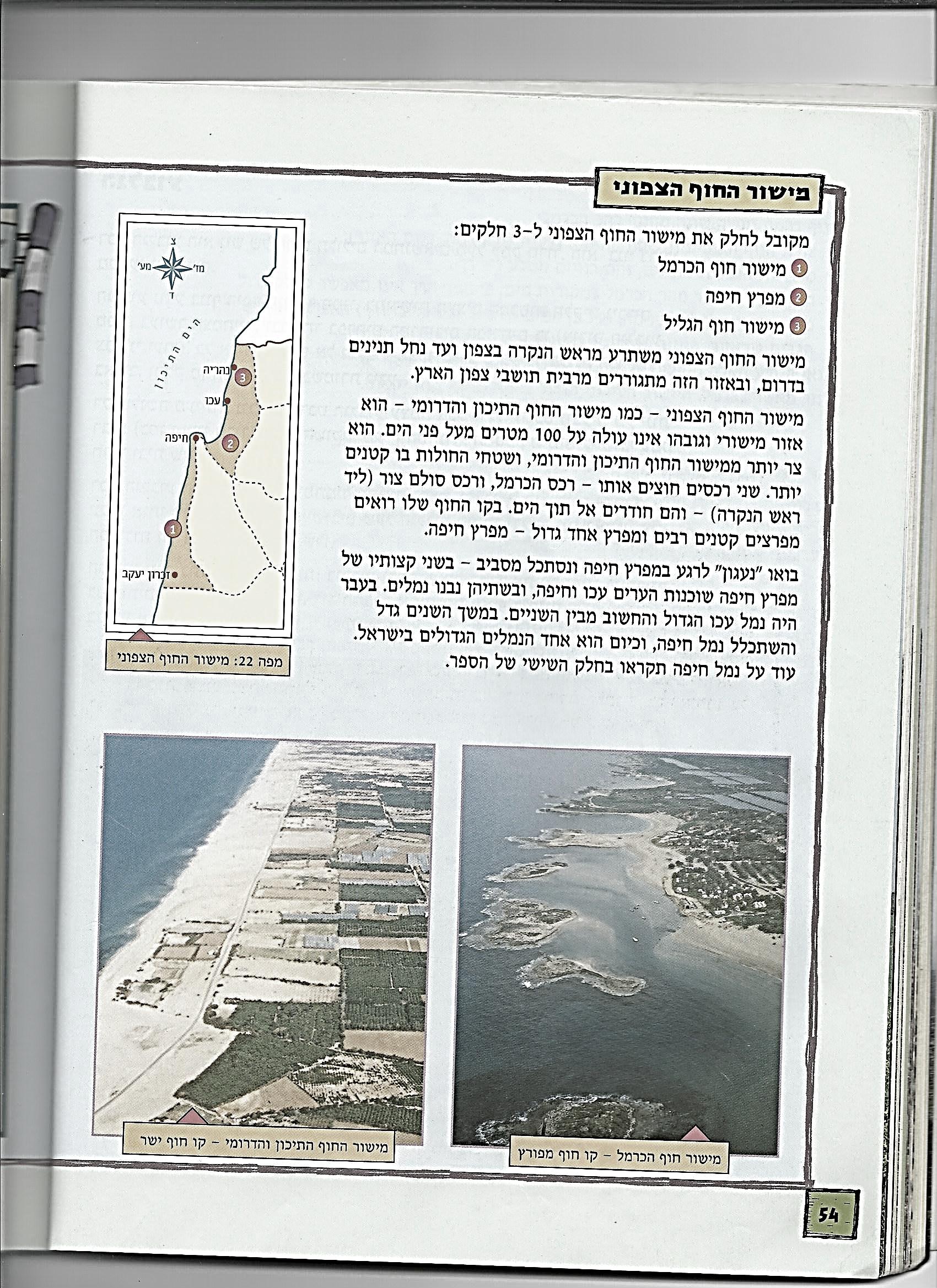 בסיעתא דשמיא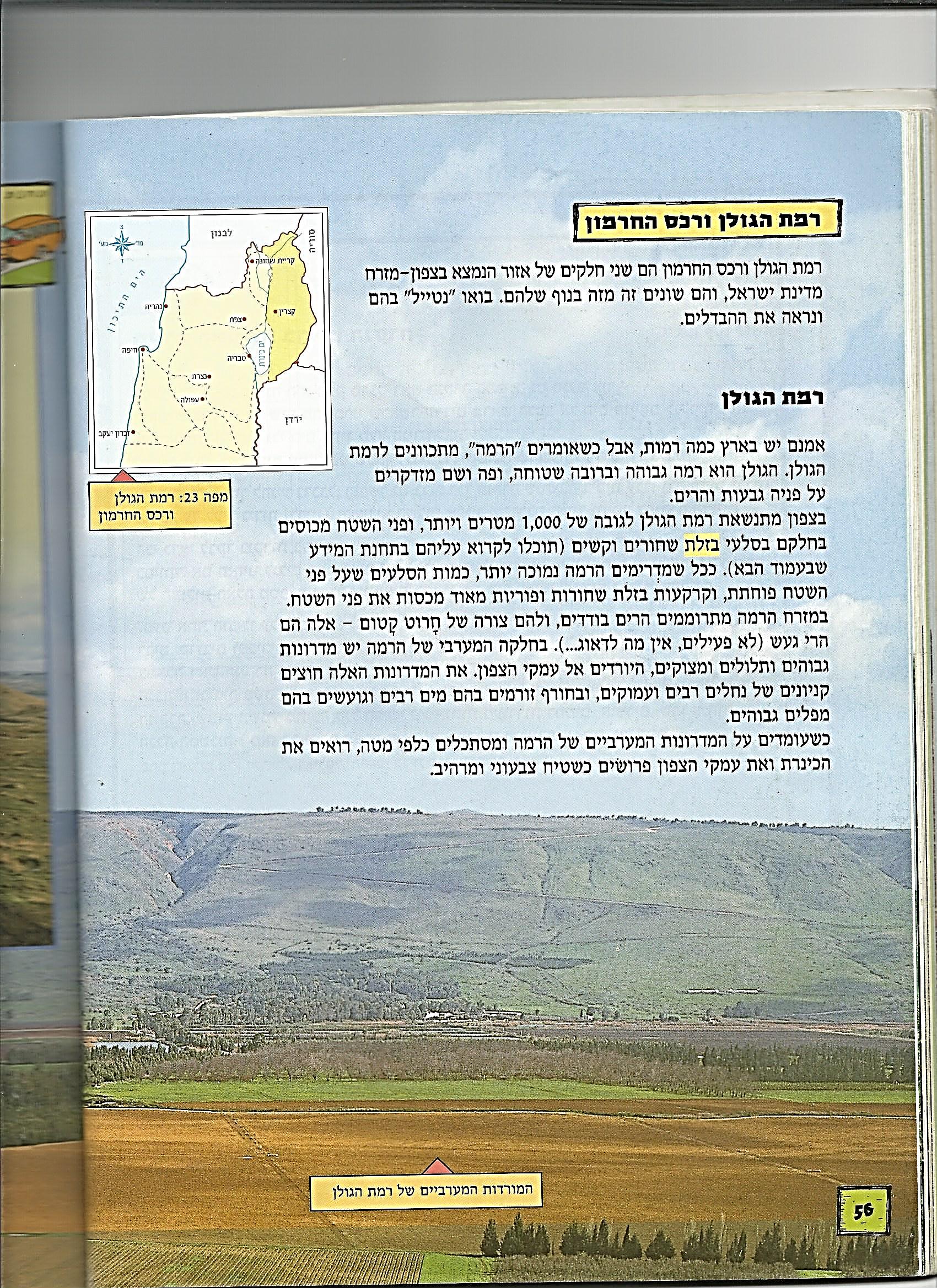 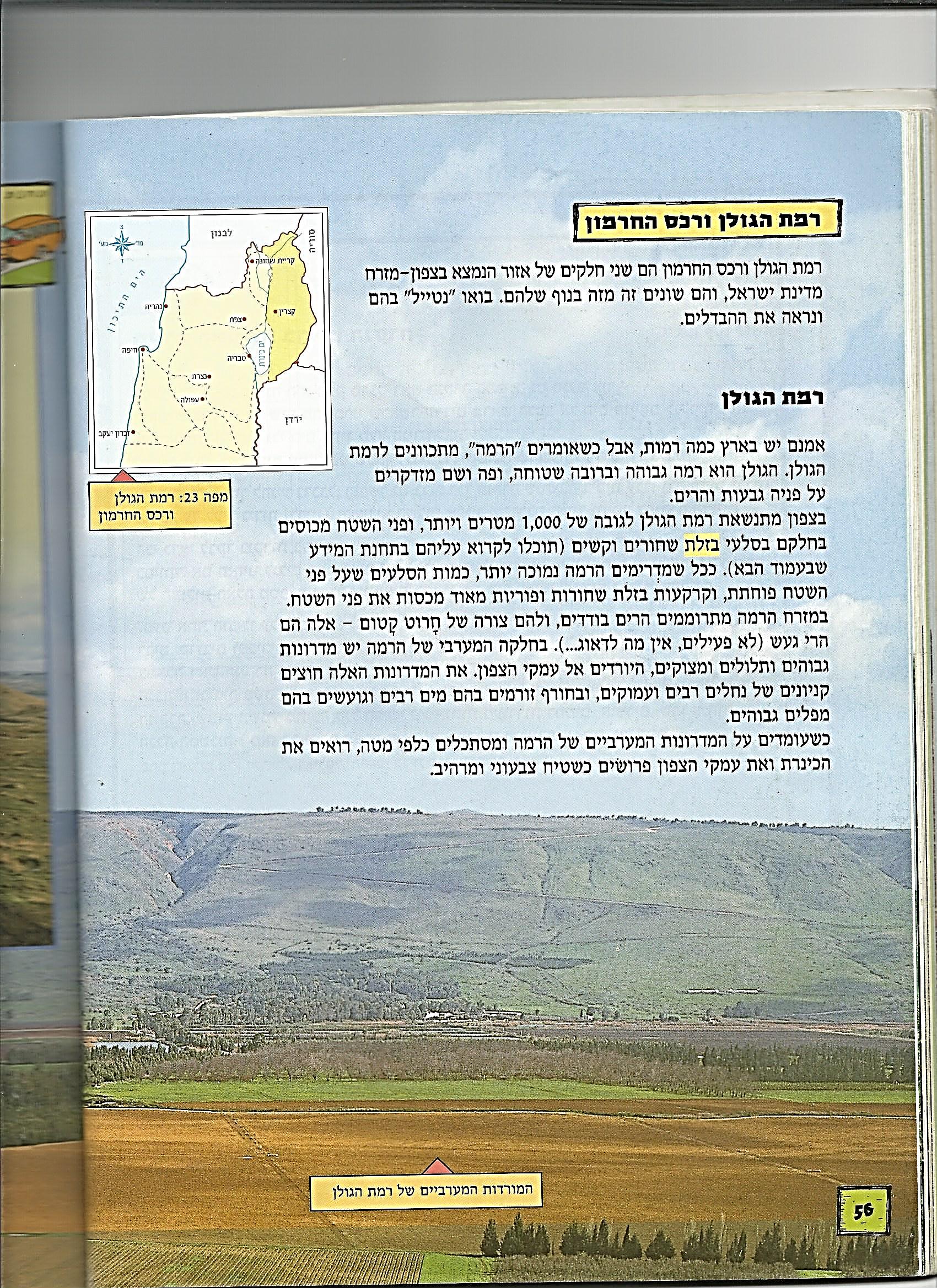 רמת הגולן ורכס החרמוןרמת הגולן ורכס החרמון הם שני חלקים של אזור הנמצא בצפון – מזרח ישראל, והם שונים זה מזה בנוף שלהם. "נטייל" בהם ונראה את ההבדלים.רמת הגולןאמנם יש בארץ כמה רמות, אבל כשאומרים "הרמה" מתכוונים לרמת הגולן. הגולן הוא רמה גבוהה וברובה שטוחה, ופה ושם מזדקרים על פניו גבעות והרים.בצפון מתנשאת רמת הגולן לגובה של 1,000 מטרים ויותר, ופני שטח מכוסים בחלקם בסלעי בזלת שחורים וקשים. ככל שמדרימים הרמה נמוכה יותר, כמות הסלעים שעל פני השטח פוחתת, וקרקעות בזלת שחורות ופוריות מאוד מכסות את פני השטח. במזרח הרמה מתרוממים הרים בודדים, ולהם צורה של חרוט קטום – אלה הם הרי געש (לא פעילים, אין מה לדאוג...) בחלקה המערבי של הרמה יש מדרונות גבוהים ותלולים ומצוקים, היורדים אל עמקי הצפון. את המדרונות האלה חוצים קניונים של נחלים רבים ועמוקים, ובחורף זורמים בהם מים רבים וגועשים בהם מפלים גדולים. כשטיח צבעוני ומרהיב.כשעומדים על המדרונות המערביים של הרמה ומסתכלים כלפי מטה, רואים את הכינרת ואת עמקי הצפון פרושיםכשטיח ציבעוני מרהיב. 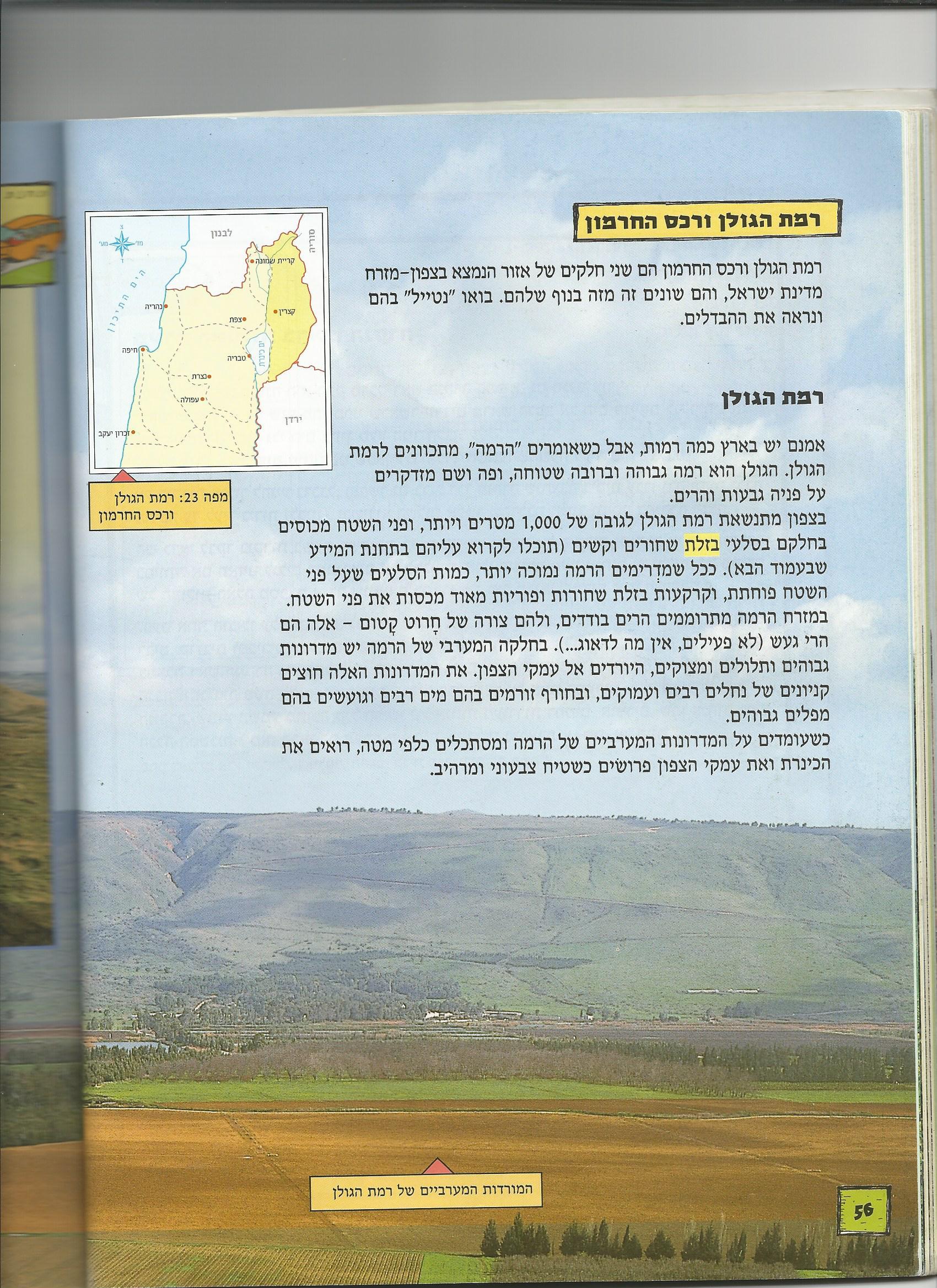 בסיעתא דשמיאכיצד נוצרו סלעי הבזלת?כאמור, את רמת הגולן מכסות שכבות עבות של סלעי בזלת. מקורם של סלעי הבזלת בחומר רך, סמיך ולוהט הנקרא מגמה.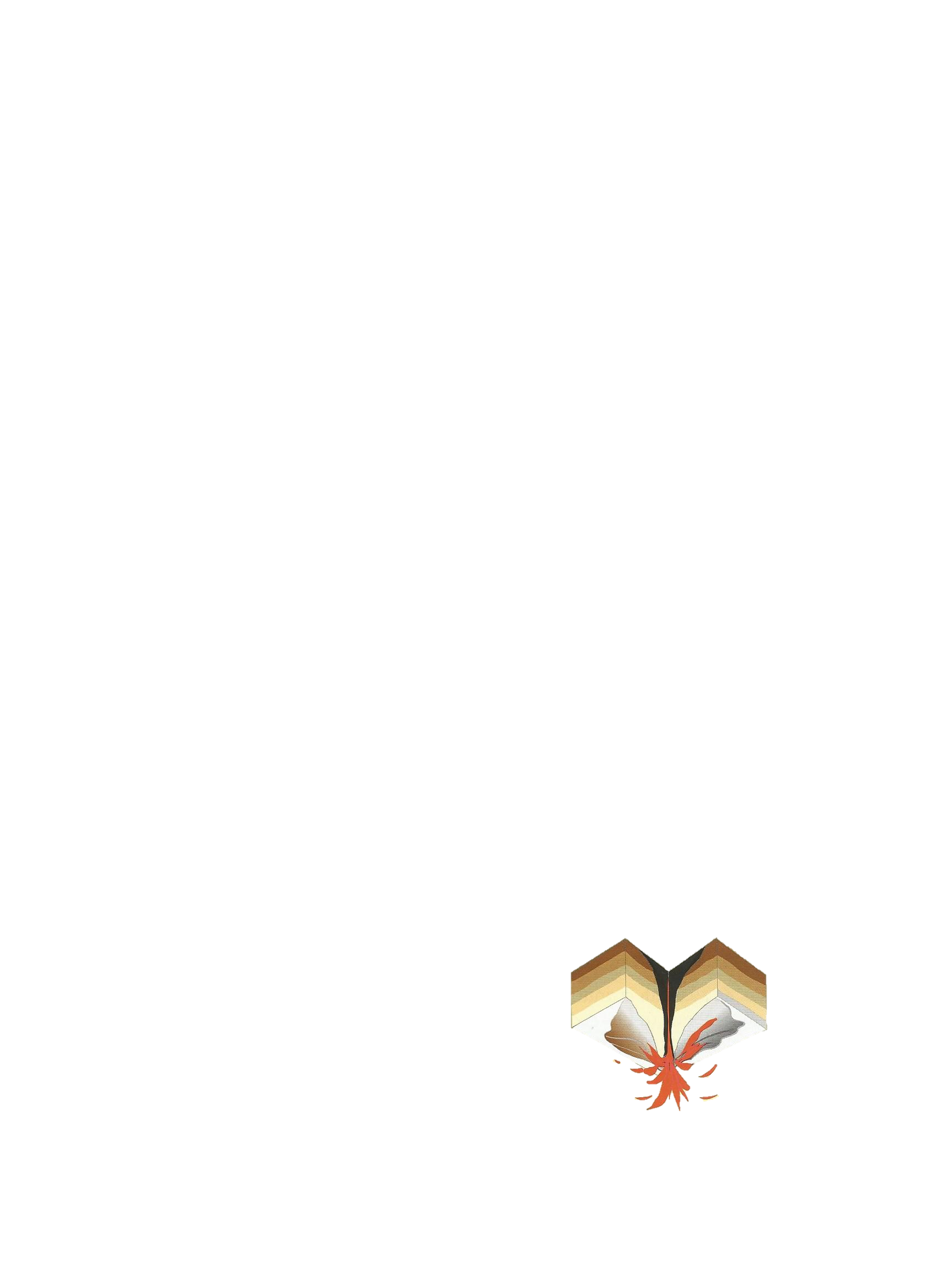 המגמה נמצאת במעמקי כדור הארץ. שם נוצרים לחצים שונים שגורמים לעתים להתפרצות של המגמה החוצה דרך סדקים בסלעים או דרך פתחיהם של הרי געש. כשהמגמה פורצת החוצה היא נקראת לבה. היא זורמת וממלאת סדקים וחללים, וכך היא "מיישרת" את פני השטח ויוצרת נוף שטוח. כאשר הלבה מתקררת ומתקשה היא הופכת לסוגים שונים של סלעים, ואחד מהם הוא הבזלת. ברבות השנים, חלק מסלעי הבזלת מתפורר והופך לקרקע בזלת, שהיא קרקע שחורה ופורייה מאוד. התפרצויות הרי הגעש וזרמי הלבה ברמת הגולן קשורים לתהליכים המתרחשים בבקע הסורי – אפריקני הסמוך לרמת הגולן.בחתך רואים את המגמה פורצת החוצה ממעמקי כדור הארץ ויוצרת הר געש.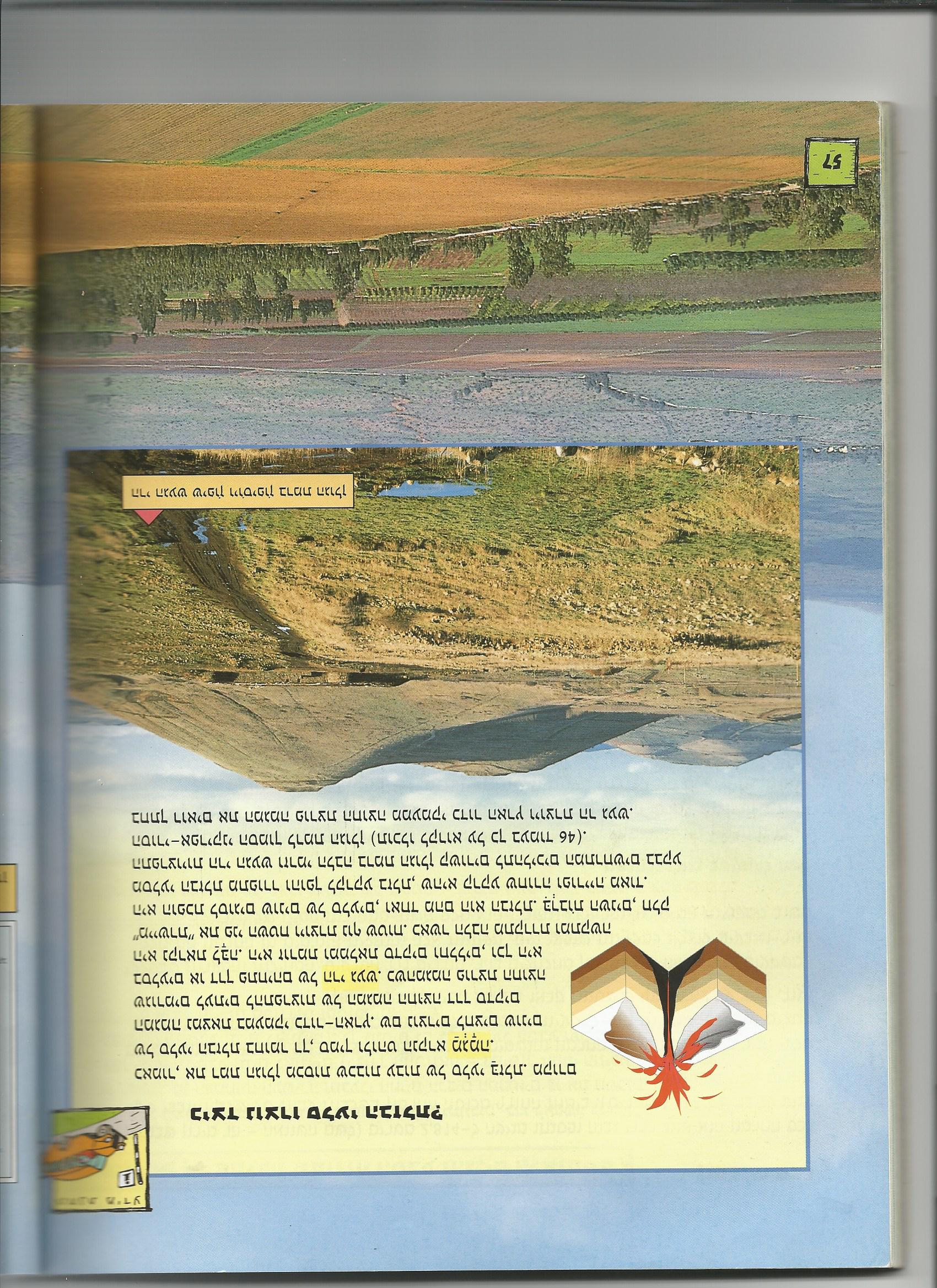 בסיעתא דשמיארכס החרמוןרכס החרמון הוא אזור הררי גבוה ופסגתו מגיעה ל-2,814 מטרים (לשם השוואה – הר מירון שבגליל מגיע לגובה של 1,208 מטרים). בימות החורף מכוסה החרמון בשכבות עבות של שלג, וחובבי סקי נוהרים אליו בהמוניהם.סלעי הגיר הקשה שמהם בנוי החרמון והגשמים המרובים יצרו בו צורות נוף קרסטיות רבות: עמקים עגולים וסגורים, מחילות תת קרקעיות שהמים נבלעים בהן וממשיכים לזרום מתחת לפני השטח ועוד. המשקעים הרבים היורדים בחרמון מחלחלים בהר, חודרים דרך הסדקים, המחילות והמערות שבסלעי הגיר, ונובעים לרגליו כמעיינות שופעי מים. מעיינות אלה והנחלים הזורמים בו מן החרמון הם חלק חשוב ממקורות המים של נהר הירדן (והירדן הוא חלק חשוב ממקורות המים של ישראל).קשה להתיישב בגולן ובחרמוןהגולן והחרמון הם אזורים הררים גבוהים, בעלי אקלים גשום וקר בחורף, והם רחוקים ממרכזי היישוב הגדולים במרכז הארץ. ואכן, ברוב תקופות ההיסטוריה שכנו בהם יישובים מעטים, רובם קטנים, ותושביהם היו קבוצות מיעוטים שונות: צ'רקסים, דרוזים ובדואים.מאז הקמתה של מדינת ישראל ועד מלחמת ששת הימים (1967) היו הגולן והחרמון בשליטתה של סוריה. במשך השנים האלה הופר השקט לאורך הגבול עם סוריה לעתים קרובות, והיישובים הישראלים הרבים השוכנים בעמקים שממערב לגולן סבלו מאוד מהפגזות ומפיגועים. בעקבות מלחמת ששת הימים עברו הגולן וחלק מהחרמון לידי מדינת ישראל. קן הגבול זז מזרחה, הרחק מעמקי הצפון, וכ- 30 יישובים יהודים חדשים נבנו בגולן, הגדול שבהם הוא העיר קצרין.הדרוזים, שנשארו בגולן גם לאחר מלחמת ששת הימים, חיים כיום ב- 4 יישובים עירוניים. הגבול בין ישראל לסוריה עדיין שנוי במחלוקת. 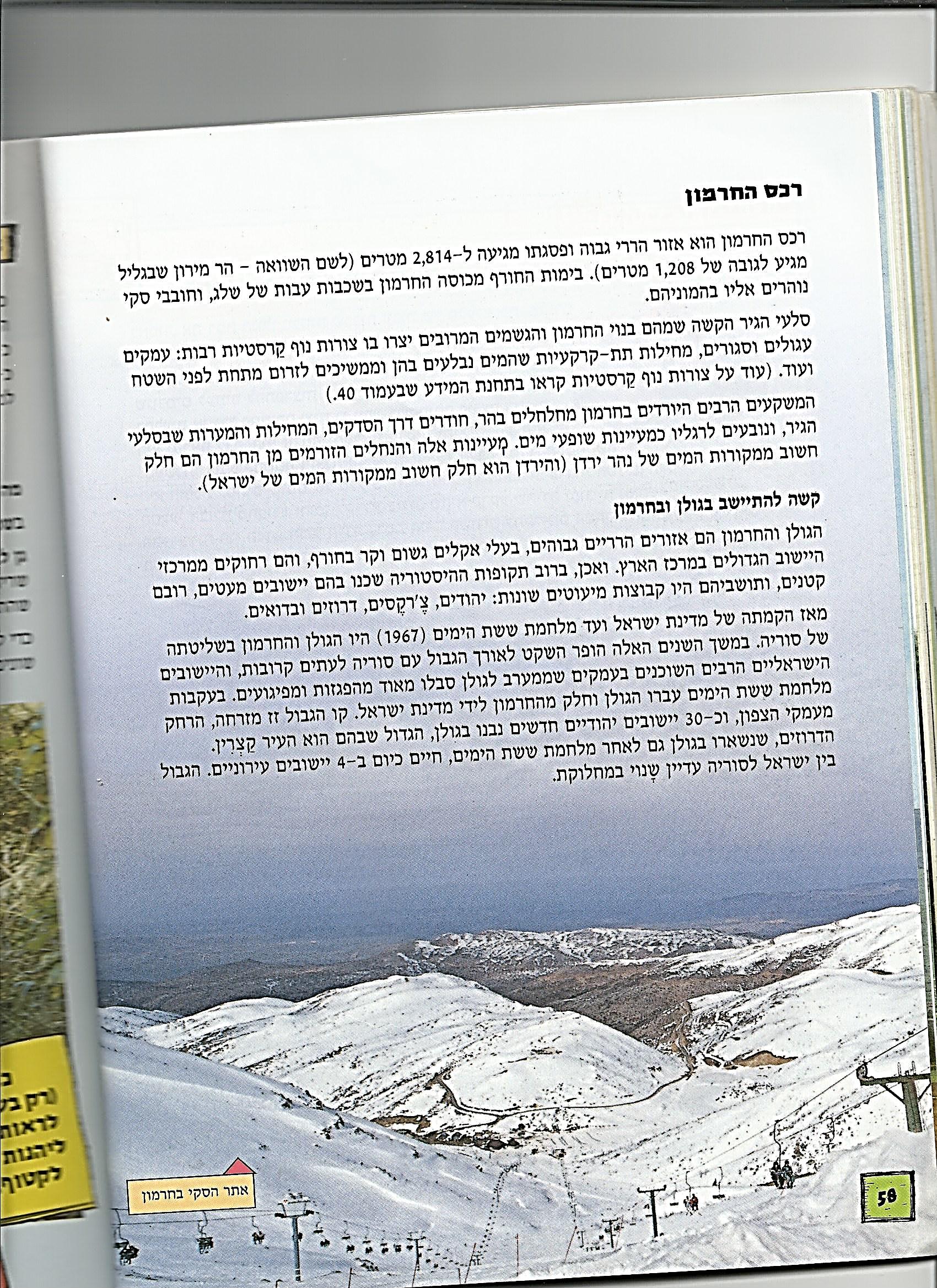 בסיעתא דשמיא